VERSIE 06-2016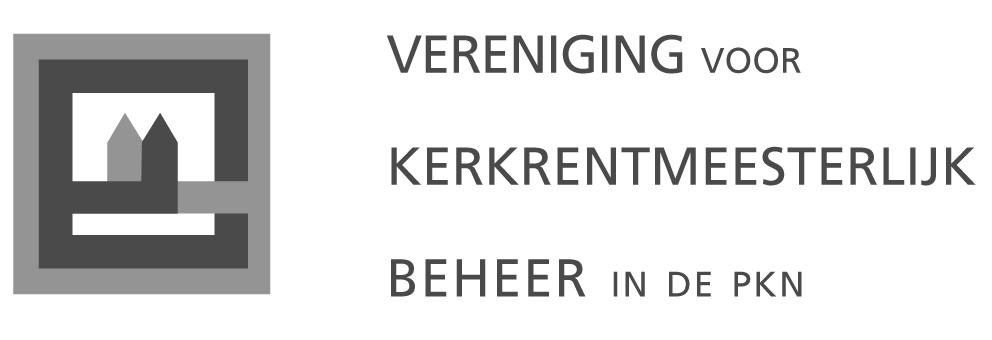 Vereniging voor rentmeesterlijk Beheer in de Protestantse  in Nederland                    laas Maessingel 271 D - Postbus 176 - 3300 AD  Dordrecht	    telefoon 078 – 6393666,  e-mail:info@kerkrentmeester.nl 	    HOOFDSTUK 1  -  ALGEMENE BEPALINGENArtikel 1Begripsomschrijvingen1. Dit reglement verstaat onder:	administrateur: degene die door het college van kerkrentmeesters is aangewezen voor het verzorgen van de administratie van de begraafplaats.	algemeen graf:een graf, bij beheerder in beheer, waarin aan een ieder gelegenheid wordt geboden tot het doen begraven van lijken.	algemeen urnengraf:	-	een graf, bij de beheerder in beheer, waarin aan een ieder gelegenheid wordt geboden tot het doen bijzetten van asbussen/urnen.	asbus: 	-	een bus ter berging van de as van een overledene.	beheerder: degene die door het college van kerkrentmeesters belast is met de dagelijkse leiding van 		de begraafplaats of degene die hem vervangt.	belanghebbende: de contactpersoon die bij het college van kerkrentmeesters bekend is in het kader van de uitgifte van een algemeen graf. 	bijzetten:	het begraven van een overledene in een particulier graf waarin reeds een overledene is 	begraven;het begraven van een asbus of urn in een particulier graf waarin reeds een overledene of een asbus is begraven.het plaatsen van een asbus/urn in een particuliere urnenplaats.	columbarium:	-	een verzameling van nissen, waarvan voor bepaalde tijd het uitsluitend recht is verkregen om daarin urnen te doen bijzetten.	gedenkteken: 	-	voorwerp op het graf voor het aanbrengen van opschriften of figuren, daaronder  		begrepen kettingen en hekwerken.	grafbedekking: 	-	gedenkteken en/of grafbeplanting.	grafbeplanting: blijvende en niet-blijvende beplanting welke door de rechthebbende op een graf wordt aangebracht.	grafbrief, grafakte:overeenkomst waarin door de beheerder een grafrecht is verleend.	grafrecht:het recht op een particulier graf of urnengraf.	grafrust(termijn): periode waarin een lijk niet opgegraven mag worden, behoudens toestemming van de bevoegde autoriteit.	particulier graf:	-	een graf, grafkelder daaronder begrepen, waarvoor aan een natuurlijk of rechtspersoon het 		uitsluitend recht is verleend tot:		-	het doen begraven of bijzetten en begraven houden van lijken;		-	het doen begraven of bijzetten en begraven houden van asbussen/urnen;		-	het doen verstrooien van as.	particulier urnengraf:	-	een graf, grafkelder daaronder begrepen, waarvoor aan een natuurlijk of rechtspersoon het uitsluitend recht is verleend tot:		-	het doen bijzetten en bijgezet houden van asbussen/urnen;		-	het doen verstrooien van as.	particuliere urnennis:	-	een nis waarvoor aan een natuurlijk of rechtspersoon het uitsluitend recht is verleend tot het doen bijzetten en bijgezet houden van asbussen/urnen.	rechthebbende: degene die een uitsluitend recht heeft op een particulier graf, dan wel op een particulier urnengraf of op particuliere urnennis.	ruimen: het leegmaken van een graf, waarbij de overblijfselen opnieuw ter aarde worden besteld of gecremeerd; enhet verstrooien van de as.	uitgiftetermijn): de termijn gedurende welke men het uitsluitend recht heeft:een lijk te doen begraven en begraven te houden,een asbus/urn in een urnengraf of urnennis bij te zetten en bijgezet te houden.	uitsluitend recht : het recht om gedurende een (on)bepaalde periode één of meer lijken in het graf te doen  begraven of begraven te houden, dan wel het bijzetten van één of meer asbussen/urnen.	urn:	een voorwerp ter berging van één of meer asbussen.	urnennis:	- 	een plaats voor de bijzetting van urnen.	urnenplaats: een urnengraf, een urnenkelder, een nis in een urnenmuur of een andere ruimte bij beheerder van de begraafplaats in gebruik waarin gelegenheid wordt gegeven voor het doen bijzetten van asbussen/urnen.	verlof tot begraven:	-	het door de ambtenaar van de burgerlijke stand af te geven schriftelijk verlof voor de begraving.	verstrooiingsplaats(of strooiveld): een plaats waarop as wordt verstrooid.Artikel 2BeheerHet beheer van de kerkelijke begraafplaats berust bij de Protestantse gemeente te……………………………………………… vertegenwoordigd door het college van kerkrentmeesters.Het college van kerkrentmeesters wijst een beheerder aan die de dagelijkse leiding over debegraafplaats heeft.Artikel 3Administratie1.	De administratie van de begraafplaats wordt gevoerd door de kerkrentmeesters of door een door het college van kerkrentmeesters aangewezen administrateur.Bij de registratie van persoonsgegevens worden de vereisten van de Wet Bescherming Persoonsgegevens in acht genomen.	2.	Degenen die bij de begraafplaats te boek staan als rechthebbende op een graf, urnengraf of urnennis, dan wel als belanghebbende bij een algemeen graf, dragen er zorg voor dat steeds hun correcte adres bij de begraafplaats bekend is.Artikel 4RegisterDe kerkrentmeesters of de door hen aangewezen administrateur houd(t)(en) een register bij van alle op de begraafplaats begraven lijken en bijgezette asbussen/urnen, met een nauwkeurige aanduiding van de plaats waar zij begraven of bijgezet zijn, respectievelijk welke bestemming aan de as is gegeven, en een plattegrond van de begraafplaats. In dit register worden ook aangetekend de door het college van kerkrentmeesters reeds uitgegeven, maar nog niet gebruikte particuliere graven.Het register en de plattegrond zijn openbaar en worden in tweevoud bijgehouden.Bij opheffing van de begraafplaats, respectievelijk het crematorium wordt het register overgebracht naar het archief van de desbetreffende  burgerlijke gemeente.	HOOFDSTUK 2  -  OPENSTELLING, ORDE EN RUST OP DE BEGRAAFPLAATSArtikel 5Openstelling begraafplaatsDe begraafplaats is voor een ieder dagelijks toegankelijk gedurende de tijden die door het college van kerkrentmeesters bij uitvoeringsbesluit  zijn vastgesteld. Het college maakt deze tijden openbaar bekend.		Kinderen beneden 12 jaren hebben slechts toegang, indien zij zijn vergezeld van een 		volwassene.Ter handhaving van de orde en rust op de begraafplaats kunnen de toegangen tijdelijk wordengesloten.	3.	Het is verboden gedurende de tijd dat de begraafplaats niet voor het publiek geopend is zich daarop te bevinden, anders dan voor het bijwonen van een begrafenis of de bezorging van as.	4.	Het is niet toegestaan honden of andere huisdieren op de begraafplaats toe te laten.Artikel 6Ordemaatregelen	1.	Het is aan steenhouwers, hoveniers en andere personen die werkzaamheden op de begraafplaats verrichten, verboden, anders dan met toestemming van of namens het college van kerkrentmeesters, werkzaamheden voor derden aan grafbedekkingen op de begraafplaats te verrichten.	2.	Het is verboden zonder noodzaak over de graven te lopen, beplantingen te beschadigen of bloemen te plukken. 	3.	Bezoekers, personeel van uitvaartondernemingen en personen die werkzaamheden op de begraafplaats hebben te verrichten, zijn verplicht zich in het belang van de orde, rust en netheid te houden aan de aanwijzingen van de beheerder.	4.	Degenen die het in het tweede lid vermelde verbod overtreden of zich niet houden aan de in het derde lid bedoelde aanwijzingen, moeten zich op eerste aanzegging van de beheerder van de begraafplaats verwijderen.Artikel 7	1.	Dodenherdenkingen, onthullingen van gedenktekens en dergelijke plechtigheden op de begraafplaats moeten vijf dagen tevoren worden gemeld aan het college van kerkrentmeesters onder opgave van datum en uur van de plechtigheid en de wijze waarop de plechtigheid zal plaats vinden.	2.	De deelnemers aan de plechtigheid, bedoeld in het eerste lid, moeten zich in het belang van de orde, rust en netheid houden aan de aanwijzingen van het college van kerkrentmeesters of de beheerder.	3.	Bijeenkomsten op de begraafplaats, die het karakter van een openbare manifestatie hebben of naar het oordeel van het college van kerkrentmeesters zullen hebben, kunnen door het college van kerkrentmeesters worden verboden.Artikel 8Bijzondere werkzaamhedenHet opgraven van lijken en het ruimen van graven, zoals omschreven in artikel 26 gebeurt in opdracht van de beheerder door daartoe aangewezen professionele personen c.q.  gecertificeerde bedrijven. Andere personen is het niet geoorloofd daarbij aanwezig te zijn behoudens schriftelijke toestemming van de beheerder. De beheerder en de eigenaar van de begraafplaats zijn niet aansprakelijk voor schade , van welke aard dan ook, die mocht opkomen aan personen die ter bijwoning van het opgraven van lijken of het ruimen van graven op de begraafplaats aanwezig zijn.	HOOFDSTUK 3 - VOORSCHRIFTEN VOOR LIJKBEZORGINGArtikel 9Kennisgeving van begraven en asbezorging, openen en sluiten van het graf1. 	Degene, die wil doen begraven, as wil doen bijzetten of as wil doen verstrooien, geeft daarvan uiterlijk twee dagen voorafgaande aan die waarop de begraving, bijzetting of verstrooiing zal plaats vinden, schriftelijk kennis aan de beheerder. De zaterdag geldt voor de toepassing van deze bepaling niet als werkdag. Indien de burgemeester toestemming heeft gegeven om het lijk binnen 36 uur na het overlijden te begraven moet de kennisgeving aan de beheerder zo tijdig mogelijk worden gedaan.2.	Op de kist of op het omhulsel van het lijk, dan wel de asbus/urn, wordt een registratienummer aangebracht, dat correspondeert met het nummer, vermeld op een bijgevoegd document dat tevens de namen, de datum van geboorte en overlijden van de overledene dan wel de geslachtsnaam van de doodgeborene bevat, nadat is vastgesteld dat het document betrekking heeft op het lijk.3.	Tot begraving wordt niet overgegaan dan nadat de beheerder van de begraafplaats heeft 	vastgesteld dat het op de kist of het omhulsel vermelde registratienummer overeenkomt met 	het nummer vermeld op het document als genoemd in lid 2.4.	Het is verboden om in een kist of ander omhulsel voorwerpen bij te sluiten die niet tot de kist, het omhulsel of de overledene behoren, anders dan kleine verteerbare grafgiften. De materialen die verwerkt zijn in de lijkkist, het omhulsel en de kleding van de overledene, dienen zoveel mogelijk van natuurlijk verteerbare aard te zijn. In geval van gerechtvaardigde twijfel of de materialen aan deze eis voldoen, kan de beheerder een controle instellen. Blijken de gebruikte materialen niet aan de gestelde eis te voldoen dan kan begraving worden geweigerd. De zaterdag geldt voor de toepassing van deze bepaling niet als werkdag.5.	Het openen van een graf ter begraving of voor het bezorgen van as, en het daarna sluiten van een graf, alsmede het bedienen van de hulpmiddelen mag uitsluitend geschieden door de medewerkers van de begraafplaats dan wel door degenen die met deze werkzaamheden zijn belast, op aanwijzingen en onder toezicht van de beheerder. De nabestaanden kunnen deze werkzaamheden onder toezicht van de beheerder gedeeltelijk zelf verrichten indien zij hun wens daartoe uiterlijk om 12.00 uur van de voorafgaande werkdag mondeling of schriftelijk aan de beheerder hebben kenbaar gemaakt.Artikel 10Over te leggen stukken1.	Begraving mag slechts geschieden indien van tevoren het verlof tot begraven is overgelegd aan de beheerder. Indien de overledene binnen 36 uur na het overlijden wordt begraven, dient tevens het daartoe vereiste verlof van de burgemeester te worden overgelegd.2.	Indien de begraving of de bezorging van as in een particulier graf zal plaats vinden, dient een machtiging daartoe aan de beheerder te worden overgelegd ondertekend door de rechthebbende of, indien deze is overleden, door degene die in de uitvaart voorziet.3.	Begraving of bijzetting in een particulier graf waarvan de uitgiftetermijn binnen de wettelijke minimum grafrusttermijn afloopt, kan alleen plaats vinden onder gelijktijdige verlenging van de uitgiftetermijn met een zodanige periode dat de alsdan resterende uitgiftetermijn ten minste gelijk is aan de wettelijke minimum grafrusttermijn van 10 jaren. De verlenging dient te worden aangevraagd door de rechthebbende of, indien deze is overleden, door een van de andere personen, genoemd in artikel 15. 4.	Bij een verzoek tot verlenging wordt een bewijs van betaling overgelegd van de grafrechten voor de eerste periode waarvoor het graf respectievelijk urnengraf of de urnennis is uitgegeven.Artikel 11Tijden van begraven en asbezorging1.	Op zondagen, christelijke of algemeen erkende feestdagen, wordt geen gelegenheid gegeven tot begraven en bezorgen van as, tenzij de burgemeester een van de normale termijn afwijkende termijn voor begraving of crematie heeft gesteld of het college van kerkrentmeesters hiervoor toestemming heeft verleend.2.	Op de overige dagen zijn de tijden van begraven en het bezorgen van as:	-	op werkdagen van ..... tot ..... uur 	-	op zaterdag van ..... tot ..... uur.	Kerkrentmeesters kunnen in bijzondere gevallen van deze tijden afwijken.	HOOFDSTUK 4 - DE GRAVEN EN GRAFRECHTENArtikel 12Soorten graven Op de begraafplaats kunnen worden onderscheiden:a.	particuliere graven en particuliere urnengravenb. 	particuliere grafkelders c.	particuliere urnennissend.	verstrooiingsplaatsen en strooiveldjese.	algemene graven en algemene urnengravenf.	algemene urnennissen.Artikel 13Particulier graf of urnengraf1.	Een uitsluitend recht op een graf kan slechts worden verleend aan één meerderjarige persoon of rechtspersoon; dit recht kan alleen schriftelijk worden gevestigd. Door het college van kerkrentmeesters wordt een grafbrief of grafakte opgemaakt.2.	Het college van kerkrentmeesters bepaalt bij nader vast te stellen uitvoeringsbesluit hoeveel lijken en hoeveel asbussen/urnen er kunnen worden bijgezet in de particuliere graven en hoeveel verstrooiingen van as er op of in de particuliere graven kunnen plaatshebben.3.	Het college bepaalt tevens de afmetingen en de uitgifteduur van de particuliere graven. Voor particuliere graven geldt een minimumtermijn van 15 jaren. Voor particuliere urnengraven en urnenplaatsen geldt een minimum termijn van 5 jaren.4.	In de grafakte wordt de naam en het adres van de rechthebbende vermeld en voorts welk graf of urnengraf, is uitgegeven tegen welke prijs en voor welke termijn.5.	De rechthebbende op het graf, respectievelijk urnengraf of urnenplaats, ontvangt een exemplaar van de grafakte c.q. een exemplaar van de akte van bijzetting van een asbus in een urnengraf of urnenplaats. 6.	Een urnengraf biedt plaats aan een aantal asbussen/urnen dat door het college van kerkrentmeesters wordt bepaald bij uitvoeringsbesluit.Artikel 14Algemeen graf 1.	Voor algemene graven geldt een grafrusttermijn van 15 jaren.2. 	Ten minste zes maanden en ten hoogste twaalf maanden voor het verstrijken van de termijn van	uitgifte van een algemeen graf doet het college van kerkrentmeesters daarvan schriftelijk mededeling       aan de belanghebbende bij dat graf wiens adres hem bekend is. Artikel 15Verstrijking en verlenging termijn particulier graf of urnengraf1.    Het recht op een particulier graf of urnengraf of urnennis eindigt op het moment dat de	uitgiftetermijn is verstreken of het recht is vervallen, dan wel op de datum tegen welke door de	rechthebbende afstand van het recht is gedaan.2.	Het uitsluitend recht op een graf wordt op verzoek van de rechthebbende na verstrijking van de uitgiftetermijn verlengd, mits het verzoek gedaan is binnen twee jaren voor het verstrijken van de termijn. De verlenging geschiedt telkens voor tenminste 5 jaar en niet langer dan 20 jaren. 3.	Het college van kerkrentmeesters doet binnen een jaar na de aanvang van de termijn waarin verlenging van het recht kan worden verzocht, aan de rechthebbende wiens adres hem bekend is, schriftelijk mededeling van het verstrijken van de termijn en van het bepaalde in lid 2.4.	Indien niet binnen drie maanden na verzending van de mededeling, bedoeld in lid 3, om verlenging van het recht is verzocht, maakt het college van kerkrentmeesters de mededeling bekend bij het graf en bij de ingang van de begraafplaats. De aankondiging blijft beschikbaar tot het einde van de periode waarvoor het recht op een particulier graf was gevestigd.5.	Verlenging van grafrechten wordt niet verleend indien het onderhoud van het graf, voor zover dit niet tot de taak van de beheerder behoort, naar het oordeel van de beheerder is verwaarloosd. 6. 	Het recht op bijzetting van een asbus op een urnenplaats wordt op verzoek van de rechthebbende na de verstrijking van de uitgiftetermijn verlengd, mits het verzoek gedaan is binnen twee jaar voor het verstrijken van de termijn. De verlenging geschiedt telkens voor 5 jaar.Artikel 16Overschrijving van verleende rechten1.	Het uitsluitend recht op een graf resp. urnenplaats of urnennis kan op schriftelijk verzoek van de rechthebbende worden overgeschreven ten name van de echtgenoot, levenspartner of een ander natuurlijk persoon, dan wel een rechtspersoon met een geëigende doelstelling.2.	Na het overlijden van de rechthebbende kan het recht worden overgeschreven op naam van de echtgenoot, levenspartner of een ander natuurlijk persoon, dan wel een rechtspersoon met een geëigende doelstelling, mits het verzoek hiertoe schriftelijk wordt gedaan binnen twee jaar na het overlijden van de rechthebbende.3.	Indien binnen de in lid 2 gestelde termijn geen verzoek tot overschrijving is gedaan, kan het college van kerkrentmeesters het recht vervallen verklaren.Artikel 171.    Voor overschrijving is een recht verschuldigd volgens de bij dit reglement behorende tarievenlijst,       die jaarlijks kan worden herzien.2.    Van iedere overschrijving van het recht op een graf wordt aantekening gehouden in het in artikel 4   	genoemde register.3.	De rechthebbende krijgt een bewijs van overschrijving.Artikel 18GrafkelderHet college van kerkrentmeesters kan aan de rechthebbende op een particulier graf, indien daartoe de mogelijkheden aanwezig zijn, vergunning verlenen tot het daarin voor eigen rekening doen aanbrengen van een grafkelder overeenkomstig de door het college van kerkrentmeesters te stellen voorwaarden.Artikel 19Bijzetting van urnen en asbussen1.   Een uitsluitend recht op een plaats tot bijzetting van een urn in een columbarium, urnenmuur,                                                       urnenveld of andere plaats kan slechts voor bepaalde tijd worden verleend aan één meerderjarige persoon of rechtspersoon; dit recht kan alleen schriftelijk worden gevestigd. Door het college van kerkrentmeesters wordt daartoe een akte van bijzetting van een asbus/urn opgemaakt.2. 	Het college van kerkrentmeesters bepaalt de uitgifteduur van particuliere urnenplaatsen, met een minimumtermijn van vijf jaren.3. 	De rechthebbende op de plaats tot bijzetting van een asbus/urn ontvangt een exemplaar van de in lid 1. genoemde akte.4. 	Na afloop van de uitgiftetermijn kan deze op verzoek van de rechthebbende worden verlengd. Van de verlenging wordt door het college van kerkrentmeesters een akte opgemaakt, waarvan de rechthebbende een exemplaar ontvangt.5.	In de in lid 1. genoemde akte, dan wel bij verlenging van het recht, wordt de naam en het adres van de rechthebbende vermeld, voorts welke urnenplaats is uitgegeven of verlengd, tegen welke prijs en voor welke termijn.6 	In of op een graf waarin een overledene is begraven kunnen niet meer asbussen/urnen worden bijgezet dan het aantal dat door het college van kerkrentmeesters bij uitvoeringsbesluit is bepaald.7. 	Op het eindigen van het recht tot bijzetting van een asbus/urn is het bepaalde in artikel 15 lid 1 van overeenkomstige toepassing.8. 	Ruiming van een asbus/urn, na het vervallen of eindigen van het recht tot bijzetting van de asbus/urn, geschiedt door verstrooiing van de as, hetzij door of in opdracht van het college van kerkrentmeesters, op een strooiveld, hetzij door degene die het recht tot bijzetting had gevestigd op een strooiveld, in een particulier graf of urnengraf, dan wel elders buiten de begraafplaats.Ruiming van een asbus/urn binnen 10 jaar nadat de as daarin is geborgen, vindt niet plaats dan met toestemming van de rechthebbende.Artikel 20Afstand doen van grafrechten en rechten op urnenplaatsen en urnennissenZonder aanspraak te kunnen maken op enige vergoeding, kan de rechthebbende schriftelijk afstand doen van zijn recht ten behoeve van het college van kerkrentmeesters. Van de ontvangst van zodanige verklaring zenden kerkrentmeesters een schriftelijke bevestiging aan de rechthebbende.	HOOFDSTUK 5 - GRAFBEDEKKINGENArtikel 21Toestemming grafbedekking1.	Voor het hebben van een grafbedekking is schriftelijke toestemming nodig van het college van kerkrentmeesters. Voor de verlening van de toestemming is een recht verschuldigd volgens de bij dit reglement behorende tarievenlijst, die jaarlijks kan worden herzien.2.	Het college van kerkrentmeesters kan in een uitvoeringsbesluit nadere regels vaststellen over de wijze van aanvragen van toestemming, de aard en de afmetingen van de grafbedekking en de aan te brengen teksten en de wijze van aanbrengen.3.	De in lid 1 bedoelde grafbedekking wordt geacht voor rekening en risico van de rechthebbende of, wanneer het een algemeen graf betreft, de belanghebbende te zijn aangebracht.4.	Het college van kerkrentmeesters kan de toestemming weigeren of intrekken indien:	a.	niet voldaan wordt aan de eventueel door hen vastgestelde nadere regels als bedoeld in lid 2;	b.	de grafbedekking afbreuk doet aan het aanzien van de begraafplaats;	c.	de duurzaamheid van de materialen onvoldoende is;	d.	de constructie van de grafbedekking ondeugdelijk is.5.	Toestemming voor het hebben van een grafbedekking voor particuliere graven moet worden aangevraagd door en wordt gesteld op naam van de rechthebbende op de grafruimte. Bij overschrijving van dat recht wordt de alsdan ingeschreven rechthebbende beschouwd als de houder van de toestemming.	Toestemming voor het hebben van een grafbedekking op algemene graven wordt gesteld op naam van de belanghebbende die dit verzoekt. Bij overlijden van de houder van de toestemming wordt de toestemming gesteld op naam van de belanghebbende die zich binnen twee jaar na het overlijden daartoe aanmeldt.6.	Het college van kerkrentmeesters accepteert geen aansprakelijkheid voor schade, door welke oorzaak ook ontstaan aan de grafbedekking of ieder ander voorwerp dat zich op het graf bevindt.Artikel 22Verwijdering grafbedekking1.	De grafbedekking kan na het verstrijken van de graftermijn door het college van kerkrentmeesters worden verwijderd. Hetzelfde geldt na het vervallen of het doen van afstand van het grafrecht. 2.   Schade aan de grafbedekking als bedoeld in artikel 21 lid 6 komt voor rekening van de rechthebbende of, wanneer het een algemeen graf betreft, voor rekening van belanghebbende.3.	Indien de rechthebbende, of wanneer het een algemeen graf betreft, de belanghebbende nalaat de grafbedekking behoorlijk te onderhouden of te herstellen, en daardoor een risico ontstaat van schade aan de begraafplaats of aan derden, kan het college van kerkrentmeesters met inachtneming van het gestelde in lid 4 en 5 de grafbedekking geheel of gedeeltelijk doen verwijderen. 4.	Tenzij sprake is van een acuut risico, zulks uitsluitend ter beoordeling van het college van kerkrentmeesters, vindt de verwijdering niet plaats dan nadat drie maanden zijn verstreken nadat de rechthebbende resp. de belanghebbende per aangetekend schrijven met bericht van ontvangst is aangemaand tot onderhoud of herstel van de grafbedekking. Als het adres van de rechthebbende resp. de belanghebbende niet meer bekend is, vindt de vermelde aanmaning plaats op het mededelingenbord van de begraafplaats. Bij het graf wordt een verwijzing naar deze aanmaning aangebracht.5.	De grafbedekking vervalt aan de beheerder van de begraafplaats, zonder dat deze tot enige vergoeding verplicht is,  indien deze niet binnen drie maanden na de verwijdering is afgehaald door degene die toestemming heeft verkregen tot plaatsing van de grafbedekking.	HOOFDSTUK 6   -  ONDERHOUDArtikel 23Onderhoud door het college van kerkrentmeesters1.	Ten einde de kosten van aanleg, instandhouding en onderhoud van de begraafplaats en de graven, waarin door kerkrentmeesters wordt voorzien, te dekken, worden rechten geheven volgens de bij dit beheersreglement behorende tarievenlijst, die jaarlijks kan worden herzien.2.	Het college van kerkrentmeesters belast zich met het onderhoud van de begraafplaats, waaronder wordt verstaan het onderhoud aan gebouwen en paden, het maaien van het gras, het verzorgen van de algemene beplanting en de watergangen e.d.3.	Het college van kerkrentmeesters belast zich tevens met het algemene onderhoud van de graven, waaronder wordt verstaan het:	a. 	snoeien van de blijvende c.q. winterharde grafbeplanting en	b. 	schoonhouden van gedenktekens en het opnieuw stellen na verzakking van gedenktekens, voorzover dit niet als steenhouwerswerkzaamheden is aan te merken.Artikel 24Onderhoud door de rechthebbende1.	De rechthebbende is verplicht de grafbedekking behoorlijk te onderhouden of te herstellen, waaronder wordt verstaan het onderhoud voorzover niet bedoeld in artikel 23, zoals steenhouwerswerkzaamheden (herstel en vernieuwing), onderhoud aan hekwerken en afscheidingen e.d., het kleuren en bijwerken van opschriften en het verzorgen van graftuintjes en niet-blijvende grafbeplanting. 2.	Ingeval van kennelijke verwaarlozing van het onderhoud van een particulier graf, kan het college van kerkrentmeesters, voorzover de plicht van onderhoud van de grafbedekking niet bij hem ligt, deze verwaarlozing in een schriftelijke verklaring vastleggen en toezenden aan rechthebbende. Rechthebbende dient binnen één jaar na ontvangst daarvan in het onderhoud te voorzien. 3.	Indien de ontvangst van de verklaring, als genoemd in lid 2, niet bevestigd wordt, maakt het college van kerkrentmeesters  de verklaring bekend bij het graf en bij de ingang van de begraafplaats, gedurende een periode van vijf jaar dan wel totdat in die periode in het onderhoud is voorzien. 4.	Wanneer toepassing is gegeven aan het gestelde in de hiervoor genoemde leden 2 en 3 en niet alsnog in het onderhoud van het graf is voorzien, vervalt het recht op het graf op het moment dat de periode van één dan wel vijf jaar, bedoeld in de hiervoor genoemde leden 2 en 3, is verstreken.5.	Als het recht op een graf nog geen tien jaar is gevestigd op het moment dat de periode, bedoeld in lid 3. is verstreken, blijft de bekendmaking in stand totdat de periode van tien jaar is verstreken dan wel totdat in die periode in het onderhoud is voorzien. Indien niet voordien in het onderhoud van het graf is voorzien, vervalt het recht op het graf zodra de termijn van tien jaar is verstreken.Artikel 25Grafbeplanting1.	Niet-blijvende beplanting op een graf die in een verwaarloosde staat verkeert, kan door  de beheerder worden verwijderd zonder dat aanspraak kan worden gemaakt op schadevergoeding. Losse bloemen, 	planten, kransen en dergelijke kunnen, wanneer zij verwelkt zijn worden verwijderd. Linten, siervazen 	en dergelijke voorwerpen worden gedurende drie maanden ter beschikking gehouden van de 	rechthebbende indien deze daartoe tevoren een mondeling of schriftelijk verzoek heeft gedaan bij de 	beheerder.2   Beplanting die niet op het graf is geplaatst, is eigendom van de beheerder van de begraafplaats en	kan verwijderd worden zonder dat aanspraak kan worden gemaakt op schadevergoeding.	HOOFDSTUK 7  -  RUIMING  EN VERPLAATSING VAN GRAVEN OF ASBUSSENArtikel 261.	Met inachtneming van de Wet op de lijkbezorging en overige toepasselijke regelgeving kan de beheerder van de begraafplaats overgaan tot ruiming, mits dit gebeurt door daartoe gekwalificeerde personen c.q. gecertificeerde bedrijven. Ruiming van een particulier graf, dan wel van een asbus/urn,  kan niet, dan met toestemming van de rechthebbende.2.	Het voornemen van het college van kerkrentmeesters om te ruimen wordt tenminste een jaar voorafgaande aan het tijdstip waarop geruimd zal worden per brief aan de rechthebbende of, wanneer het een algemeen graf betreft, aan de belanghebbende bekend gemaakt.3.	Wanneer het adres van de rechthebbende of belanghebbende niet bekend is maakt het college van kerkrentmeesters het voornemen tot ruiming bekend gedurende tenminste een jaar voorafgaande aan het tijdstip van ruiming door middel van een te plaatsen bordje en bij de ingang van de begraafplaats op het mededelingenbord.4.	De bij de ruiming van het particuliere graf nog aanwezige overblijfselen van lijken worden herbegraven en de as wordt verstrooid op een van de daartoe bestemde, afgesloten gedeelten van de begraafplaats(en). Hierbij dient de nodige zorgvuldigheid en piëteit in acht te worden genomen. 5.	De rechthebbende op een particulier graf kan de beheerder schriftelijk verzoeken om de overblijfselen te doen verzamelen om deze weer in dezelfde grafruimte te doen plaatsen dan wel om deze elders te doen herbegraven. Rechthebbende op een urnengraf of urnennis kan de beheerder schriftelijk verzoeken hem de aanwezige asbus/urn over te dragen.6.	Nabestaanden van een overledene die begraven is in een algemeen graf, kunnen gedurende de in het tweede lid bedoelde termijn, de beheerder schriftelijk verzoeken bij ruiming de overblijfselen, indien mogelijk, bijeen te doen brengen voor herbegraving elders.	Nabestaanden van een overledene waarvan een asbus/urn is bijgezet in een algemeen graf, kunnen de beheerder vragen om deze ter beschikking te houden voor herbegraving of verstrooiing elders.7.	Verplaatsing van een particulier graf of asbus/urn is alleen toegestaan met instemming van rechthebbende. HOOFDSTUK 8 - IN STAND TE HOUDEN HISTORISCHE GRAVENEN OPVALLENDE GRAFBEDEKKINGArtikel 27Lijst1.	Het college van kerkrentmeesters houdt een lijst bij van graven die van historische betekenis zijn of waarvan de grafbedekking een opvallende kwaliteit heeft.2.	Alvorens tot ruiming van graven over te gaan, onderzoekt het college van kerkrentmeesters of er graven zijn die in aanmerking komen om op de in lid 1 genoemde lijst te worden bijgeschreven.3.	Het college van kerkrentmeesters beslist in overleg met de kerkenraad over het ruimen van graven en het verwijderen van grafbedekkingen die op de in het eerste lid bedoelde lijst staan.	HOOFDSTUK 9 - KLACHTENArtikel 281.	Rechthebbenden en andere bij de begraafplaats belanghebbende personen en leden van de Protestantse gemeente kunnen omtrent feitelijke handelingen betreffende de begraafplaats of het nalaten daarvan bij het college van kerkrentmeesters een schriftelijke klacht indienen.2.	Het college van kerkrentmeesters beslist binnen dertig dagen na ontvangst van de klacht. Het college kan deze termijn met ten hoogste dertig dagen verlengen.3.	Het college van kerkrentmeesters brengt de beslissing omtrent de klacht terstond schriftelijk ter kennis van de klager.	HOOFDSTUK 10 - OVERGANGSBEPALINGEN EN SLOTBEPALINGENArtikel 29Dit reglement treedt in werking op .............................................20..Alsdan vervallen de voordien bestaan hebbende voorschriften en bepalingen op dit gebied, behoudenseerbiediging van rechten, verkregen voor de inwerkingtreding van dit reglement, voorzover niet in strijdmet de wettelijke bepalingen.Artikel 301.	Ingeval van verschil over de toepassing van dit reglement en in alle gevallen waarin het reglement niet voorziet, beslist het college van kerkrentmeesters.2.	Wijziging van dit reglement kan plaats vinden door het college van kerkrentmeesters.Aldus vastgesteld op ................................................20..Namens de Protestantse gemeente te ………………………………………….Het college van kerkrentmeesters:			 , voorzitter  			, secretarisTOELICHTING OP ENKELE BEPALINGENAlgemeenWijzigingen in de regelgeving maakten het nodig dat het modelreglement voor het beheer van een kerkelijke begraafplaatsen van de Vereniging voor Kerkrentmeesterlijk Beheer herzien werd.Het model is zo opgezet dat aanpassing aan de plaatselijke situatie eenvoudig kan plaats vinden, veelal door weg te laten wat voor de betrokken gemeente niet van toepassing is. Daarbij dient wel te worden bedacht dat de wet een aantal zaken dwingend regelt, d.w.z. dat daarvan niet afgeweken kan worden. Een plaatselijke aanpassing van het model kan daarom niet willekeurig plaats vinden.Bij twijfel kan het advies van de Vereniging voor Kerkrentmeesterlijk Beheer worden ingewonnen.Crematie en de kerkelijke begraafplaatsHoewel de kerkelijke gemeenten nog geen crematoria exploiteren, krijgen de beheerders van kerkelijke begraafplaatsen in toenemende mate te maken met de bezorging van de as van overledenen. De betrokkenheid van de kerkelijke begraafplaatsen hierbij begint om de asbus/urn in of op een graf te plaatsen of elders op de begraafplaats. Hierbij is te denken aan een normaal graf, een urnengraf of een urnennis. Ook kan de wens bestaan de as op de begraafplaats te verstrooien op het strooiveld of op of in een particulier graf.Het college van kerkrentmeesters zal moeten overwegen en besluiten welke mogelijkheden men op de kerkelijke begraafplaats wil openen. Het volledige pakket aan mogelijkheden bestaat uit:-	bijzetting asbus/urn in een bestaand particulier graf;-	in een particulier urnengraf;-	in een sierurn in een urnentuin;-	in een open of gesloten nis in een columbarium (urnenmuur);-	verstrooiing in een bestaand particulier graf;-	in een particulier urnengraf; en-	op het strooiveld van de begraafplaats.Het college van kerkrentmeesters moet een openbaar register bijhouden van de daarin bijgezette asbussen. Bij opheffing van de plaats van bijzetting wordt het register overgebracht naar het gemeentearchief.Ten aanzien van verstrooiing door de crematoriumhouder of de houder van een plaats van bijzetting, zegt de wet dat dit uitsluitend op een permanent daartoe bestemd terrein, strooiveld of in open zee mag geschieden (bestemd heeft hier geen relatie met het bestemmingsplan). Voldoende is dat het terrein voor de verstrooiing van as wordt gebruikt. Het bestemmen voor dat gebruik vereist volgens artikel 66 b. van de Wet op de lijkbezorging (Wlb) de toestemming van het College van Burgemeester en Wethouders (B&W). Het terrein kan tevens een andere bestemming hebben. Ook kan verstrooiing in een graf plaatsvinden. De verstrooiing geschiedt onder de verantwoordelijkheid van de houder van de begraafplaats. Verstrooiing door nabestaanden kan plaatsvinden, na toestemming van de houder van de begraafplaats, in of op het graf of urnengraf waarop zij rechthebbend zijn of op een strooiveld dan wel elders op een speciale plaats, mits met toestemming van de eigenaar ter plaatse, of op zee.Artikel 2Het beheer van de kerkelijke begraafplaats berust bij de kerkelijke (= hervormde gemeente,  protestantse gemeente of gereformeerde kerk) vertegenwoordigd door het college van kerkrentmeesters. Voor deze constructie is gekozen omdat ordinantie 11 bepaalt dat de verzorging voor de vermogens-rechtelijke aangelegenheden van de gemeente toevertrouwd is aan het college van kerkrentmeesters.Artikel 2 lid 7b van ordinantie 11 van de kerkorde van de Protestantse Kerk in Nederland, noemt het beheren van de goederen van de gemeente. Deze taak oefent het college van kerkrentmeesters, met inachtneming van de kerkorde, zelfstandig uit. Dit alles tenzij het beheer van de begraafplaats is overgedragen aan een kerkelijke stichting, in welk geval het beheer berust bij het stichtingsbestuur.Artikel 3De Wet op de lijkbezorging (Wlb) spreekt in artikel 27 over de houder van een begraafplaats. De houder van de begraafplaats dient een administratie bij te houden, waaronder een correcte registratie van de rechthebbenden en de belanghebbenden op particulier graven respectievelijk algemene graven. Aangezien deze, voor wat betreft de rechthebbenden en de belanghebbenden, een persoonsregistratie behelst is de Wet Bescherming Persoonsgegevens daarop van toepassing. De houder van een kerkelijke begraafplaats is het college van kerkrentmeesters.Ten behoeve van de administratie van rechthebbenden en de nodige aan hen te zenden berichten is het bijhouden van hun adressen onmisbaar. Hetzelfde geldt voor belanghebbenden bij algemene graven.Artikel 4Artikel 27 van de Wlb noemt de verplichting van de houder van de begraafplaats om een register aan te houden van de daar begraven personen en bijgezette asbussen (dit betreft op zich zelf geen persoonsregistratie zoals vermeld in artikel 3). In de wet wordt niet gesproken over een plattegrond. In veel modellen wel. Het lijkt ook bijzonder handig om dit wel op te nemen in dit artikel om daarmee duidelijkheid te kunnen geven aan een rechthebbende waar begraven of bijgezet is.Artikel 27 lid 2 Wlb bepaalt dat het register openbaar moet zijn. Niet is voorgeschreven dat dit register in tweevoud wordt bijgehouden. De toelichting zegt echter: "de verplichting om een register bij te houden rust op de beheerders van zowel gemeentelijke als bijzondere begraafplaatsen. Bij opheffing van een gemeentelijke begraafplaats blijft het register reeds op grond van de archiefwetgeving onder beheer van de gemeente; voor bijzondere begraafplaatsen geeft het derde lid de regel dat het register bij opheffing van de begraafplaats wordt overgebracht naar de gemeente, ongeacht of de eigenaar van de bijzondere begraafplaats de beschikking heeft over een eigen archief. Het is niettemin aan te bevelen dat het kerkgenootschap of andere eigenaar van de opgeheven begraafplaats zelf ook een afschrift van het register bewaart of in een centraal kerkelijk archief deponeert".Artikel 50 Wlb bepaalt hetzelfde voor gecremeerde overledenen en asbezorging.Het register kan ook als een geautomatiseerd bestand worden bijgehouden. Een goed gedisciplineerd bestandsbeheer (regelmatige back-up en gescheiden en veilige opberging) is vanzelfsprekend nodig. Het is te allen tijde raadzaam - o.a. met het oog op het ter inzage kunnen geven van het register - ook een b.v. eenmaal per jaar te vernieuwen schriftelijke uitdraai ter beschikking te hebben.Artikel 5De uren van openstelling moeten met het oog op de plaatselijke situatie en de mogelijkheden van de organisatie worden bepaald. In het model wordt ervan uitgegaan dat de begraafplaats dagelijks (dus ook op zaterdag en zondag) toegankelijk is. Dit is zowel in het belang van de nabestaanden als ten behoeve van een ruimer publiek gewenst. Dit stelt uiteraard eisen aan de organisatie, zoals een goede regeling van opening en sluiting, het toezicht, duidelijke aanwijzingen bij de ingang, het ter inzage geven van het grafregister, enz. Een mededelingenbord met voldoende duidelijke informatie bij de ingang van de begraafplaats is nodig. Ook voor het doen van andere mededelingen (verlenging grafrechten en rechten op asbus/urnenplaatsen, ruiming van graven en asbussen/urnen) is een dergelijk bord gewenst.Artikel 6Steenhouwers en hoveniers moeten zich er steeds van bewust zijn dat hun werkzaamheden storend kunnen zijn voor rouwende nabestaanden. De bevoegdheid van de beheerder om personen weg te sturen, als zij zich niet aan zijn aanwijzingen en verbodsbepalingen houden, bieden  voldoende mogelijkheden om tegen ongewenste activiteiten te kunnen optreden.Artikel 7Met dit artikel wordt beoogd om plechtigheden, zoals herdenkingen etc., ordelijk te doen verlopen. Door voor te schrijven dat de mededeling vijf dagen vooraf moet plaats hebben, kan worden voorkomen dat de plechtigheid samenvalt met een begrafenis. Een begrafenis moet volgens de wet uiterlijk op de zesde werkdag na overlijden geschieden. De zaterdag geldt niet als werkdag.Bijeenkomsten die het karakter van een plechtigheid te buiten gaan kunnen het karakter hebben van een openbare manifestatie. Hiervan moet vooraf kennis worden gegeven aan de burgemeester volgens de Wet op openbare manifestaties (Staatsblad 1968, nr.157). Een zelfstandige bevoegdheid van het college van kerkrentmeesters om een manifestatie op de kerkelijke begraafplaats te verbieden is in dit artikel opgenomen.Artikel 8De aard van de werkzaamheden bij het opgraven en ruimen van graven, hetzij door gekwalificeerde personen dan wel door daartoe gecertificeerde bedrijven, brengt met zich mee dat het bezwaarlijk is om toe te staan dat anderen hierbij aanwezig zijn. Opgraven en ruimen van graven dient mede uit het oogpunt van piëteitsoverwegingen en zorgvuldigheid, door deskundigen te worden uitgevoerd.Artikel 9In artikel 8 van de Wet op de lijkbezorging is geregeld het vastleggen van de identiteit van de overledene. Daarin is bepaald dat, voordat de kist of het andere omhulsel van het lijk wordt gesloten, de kist of het omhulsel wordt voorzien van een registratienummer. Tot begraving of crematie wordt niet overgegaan dan nadat de houder van de begraafplaats of van het crematorium heeft vastgesteld dat het op de kist of het omhulsel vermelde registratienummer gelijk is aan het nummer, vermeld op het document dat tevens de namen, overlijdens- en geboortedatum van de overledene bevat.Het komt steeds meer voor dat nabestaanden zelf bepaalde handelingen bij de begrafenis willen verrichten, b.v. het openen en sluiten van het graf en het laten zakken van de kist. Hieraan kan worden tegemoetgekomen, mits de aanwijzingen en de hulp van het personeel van de begraafplaats worden aanvaard, ook om redenen van veiligheid, in het bijzonder bij het openen en sluiten van het graf. De werkzaamheden kunnen door de nabestaanden en het personeel van de begraafplaats samen worden verricht. De nabestaanden kunnen b.v. een begin maken. Vervolgens kan het personeel de handelingen verrichten waar ervaring voor nodig is of die van de nabestaanden te zware lichamelijke inspanning vragen.Artikel 10Het gebeurt regelmatig dat in particuliere graven begravingen, bijzettingen of asbezorging plaatsvinden betrekkelijk kort voor het aflopen van de uitgiftetermijn. Daarom is vastgelegd dat in dergelijke gevallen begraving of bijzetting alleen kan plaats vinden onder gelijktijdige verlenging van de uitgiftetermijn.Artikel 12Graven kunnen worden onderscheiden in algemene graven en graven waarop een uitsluitend recht is gevestigd, de z.g. particuliere graven.Sinds de herziening van de Wet op de lijkbezorging per 1 januari 2010, zegt de Wlb ook iets over algemene graven.De rechthebbende op een particulier graf - de eigendom berust evenals bij algemene graven bij de eigenaar van de begraafplaats - heeft het recht gedurende een onbepaalde of bepaalde periode één of meer lijken in het graf te doen begraven of begraven te houden.Indien het recht voor onbepaalde tijd is verleend, vervalt het recht alleen indien de rechthebbende er afstand van doet of, wanneer het onderhoud is verwaarloosd en de voorgeschreven procedure is gevolgd.Als een grafrecht is gevestigd voor onbepaalde tijd met volledige afkoop van het onderhoud door rechthebbende, waardoor het college van kerkrentmeesters eeuwigdurend met het onderhoud is belast, wordt het moeilijker. Met name als er van de kant van de rechthebbende noch in de betaling van de afkoopsom noch in andere zin enige nalatigheid bestaat. Juridisch kan men hier eigenlijk alleen afkomen door het sluiten van een overeenkomst met de erfgenamen. Maar als die nu niet meer te vinden zijn?Als na een zorgvuldige zoektocht geen rechthebbende meer te vinden is en het graf verwaarloosd is, kan men tot vervallenverklaring van het grafrecht overgaan en vervolgens het graf gaan ruimen.Geadviseerd wordt geen nieuwe rechten voor onbepaalde tijd meer te vestigen, maar de uitgifteduur wat betreft de eerste termijn te beperken tot 15  jaren. Het recht dat verleend is voor bepaalde tijd wordt op verzoek, mits gedaan binnen twee jaar voor het verstrijken van de termijn, verlengd. Met dien verstande dat de houder van de begraafplaats kan bepalen dat de verlengingsperiode niet korter is dan 5 jaar en niet langer is dan 20 jaar. Dit is dus ter keuze van het college van kerkrentmeesters.Geadviseerd wordt de termijn van het begraven doen houden van lijken in algemene graven te stellen op 15 jaren. Dit impliceert dat ook niet eerder dan na 15 jaren tot ruiming kan worden overgegaan. Dit advies is gebaseerd op piëteitsoverwegingen, maar ook op de omstandigheid dat het nogal eens voorkomt dat het verteringsproces niet eerder is voltooid. Wil men toch een kortere termijn, dan kan men terugvallen op de wettelijke minimum grafrusttermijn van 10 jaren.Artikel 13Het recht op een particulier graf of urnengraf kan uitsluitend schriftelijk worden gevestigd. Er moet een grafakte of grafbrief worden opgemaakt. Het ligt voor de hand dat de rechthebbende op het graf een exemplaar krijgt van deze akte, hoewel de wet dit niet voorschrijft. De houder van de begraafplaats behoort te vermelden welk graf precies is uitgegeven, voor welke termijn en tegen welk tarief.De grafbrief kan ook gebruikt worden voor urnengraven.Artikel 16Het uitsluitend recht op een graf of urnengraf, dus een particulier graf, kan op verzoek van de rechthebbende worden overgeschreven op een ander.Het is gewenst de kring van nieuwe rechthebbenden enigszins te beperken, omdat schaarste aan particuliere graven op de begraafplaats kan leiden tot het "opkopen" van graven door willekeurige derden. Artikel 16 lid 2 geeft een termijn aan. Als binnen de periode van twee jaar voor het verstrijken van de uitgifte termijn geen verzoek tot verlenging is gedaan, is het college van kerkrentmeesters bevoegd het grafrecht vervallen te verklaren. Geadviseerd wordt om in de praktijk soepel om te gaan met deze vervaltermijn. Artikel 21De wet geeft geen expliciete bepalingen voor grafbedekkingen. Dit kan dan ook geregeld worden  in een uitvoeringsbesluit, zoals het reglement in artikel 21 lid 2 vermeldt.Met name de bepalingen omtrent de afmetingen van de grafmonumenten dient men plaatselijk vast te stellen daartoe is de vervaardiging van een uitvoeringsbesluit het meest efficiënt, liefst als bijlage van het reglement.Artikelen 23 t/m 25Het aanzien van de begraafplaats vereist een goed onderhoud. Dit onderhoud is te onderscheiden in:1.	het algemene onderhoud van de begraafplaats: lanen, paden, afwateringen, maaien van het gras, snoeien van bomen, beplantingen, zorg voor gebouwen, toegangen enz.2.	het onderhoud van de graven:	a.	het eenvoudige algemene onderhoud: het snoeien van blijvende grafbeplanting, het opnieuw stellen na verzakking en het schoonhouden van de grafbedekking;	b.	het meer ingrijpende bijzondere onderhoud: steenhouwers (herstel- en vernieuwings-)werkzaamheden, onderhoud aan hekwerken e.d., het kleuren en bijwerken van opschriften en hetverzorgen van graftuintjes en niet-blijvende grafbeplanting.Het onder 1. bedoelde algemene onderhoud geschiedt vanzelfsprekend door het college van kerkrentmeesters. De kosten worden in de tarieven verdisconteerd.De verplichting tot het onder 2.b vermelde bijzondere onderhoud wordt doorgaans bij de toestemming voor het oprichten en hebben van het grafmonument opgelegd aan de rechthebbende. Het gaat hier om het niet-periodieke onderhoud. Als sancties op het niet nakomen van deze verplichting gelden:a.	de bevoegdheid van kerkrentmeesters zonder voorafgaande kennisgeving te verwijderen:	1.	verwelkte of ernstig beschadigde bloemen, kransen, takken e.d.	2.	al hetgeen zonder toestemming aanwezig is;b.	de bevoegdheid van kerkrentmeesters na voorafgaande kennisgeving en het inachtneming van een redelijke termijn tot het verwijderen van de grafbedekking bij nalatigheid in het behoorlijk onderhouden en herstellen daarvan;c. 	de bevoegdheid van het college van kerkrentmeesters om in geval van kennelijke verwaarlozing  van het onderhoud tot  schriftelijke vastlegging daarvan over te gaan en zo nodig tot vervallenverklaring van het grafrecht.Het onder 2a bedoelde eenvoudige en periodieke onderhoud bepaalt in hoge mate mede het aanzien van de begraafplaats. De ervaring leert dat het opleggen van dit onderhoud aan de rechthebbende in de praktijk in vele gevallen - zeker na verloop van een aantal jaren - niet goed werkt. Verwaarlozing is het gevolg. Het hiervoor kiezen van de sanctie van verwijderen van de grafbedekking is vaak te zwaar en werkt ook niet positief op het aanzien van de begraafplaats.Daarom wordt in veel (burgerlijke en kerkelijke) gemeenten gekozen voor het uitvoeren van dit onderhoud door de beheerder van de begraafplaats, uiteraard met doorberekening van de kosten aan de rechthebbende. Het algemeen aanzien en het ruimere gebruik van de begraafplaatsen o.a. als element in de groenstructuur van stad of dorp en de - op termijn - falende eigen verantwoordelijkheid van nabestaanden maken het inslaan van deze weg noodzakelijk. Het kan zelfs aanbeveling verdienen het bijwerken van grafinscripties (het ophalen van kleur b.v.) daarin mede op te nemen.Het financieel aspect vereist een zodanige regeling die gebaseerd is op de werkelijke onderhoudskosten. In verband met de voortschrijdende inflatie zal dit tarief jaarlijks moeten worden aangepast aan de gestegen kosten. De toestemming zal daarom zodanig moeten luiden dat jaarlijks een aangepast (hoger) bedrag in rekening kan worden gebracht.De praktische problemen bij het innen van deze jaarlijkse bedragen zijn:1.	de kosten aan de inning verbonden (factureren, boeken, invorderen enz.);2.	de problemen die na verloop van jaren ontstaan (b.v. zodra beide echtgenoten zijn overleden) om van nabestaanden (kinderen, broers of zusters) het bedrag voor de onderhoudskosten daadwerkelijk te innen.Daarom bevelen wij aan de afkoop van deze onderhoudskosten voor oude gevallen nadrukkelijk als mogelijkheid in de tarievenlijst op te nemen en voor nieuwe gevallen zelfs afkoop verplicht te stellen door voor het verkrijgen van de toestemming voor het aanbrengen van een grafbedekking een recht te heffen, waarin is begrepen het onderhoud door de kerkrentmeesters gedurende de eerste termijn van uitgifte. De ontvangen afkoopsommen zal men dan natuurlijk in een onderhoudsfonds moeten storten, waarop jaarlijks rente wordt bijgeschreven en waaruit vervolgens het jaarlijks onderhoud wordt betaald. Het is moeilijk greep te krijgen op oude gevallen en het vraagt ook (lange) tijd. Om verwaarloosde grafbedekkingen, waar de onderhoudsplicht op de rechthebbende rust, in een betere onderhoudstoestand te krijgen zal men de volgende instrumenten hanteren:1.	aanschrijving en overleg;2.	overname van de onderhoudsplicht door kerkrentmeesters onder regeling van de kosten op basis van een akkoord tussen partijen;3.	betere op moderne leest geschoeide regeling van deze zaak ter gelegenheid van verlenging van rechten (als dat aan de orde komt);4.	de sanctie van verwijdering in bijzondere gevallen;5. 	de sanctie van schriftelijke vastlegging, waarschuwing en vervallenverklaring van het recht. Als de onderhoudsplicht (b.v. krachtens regelingen in vroegere beheersreglementen) op kerkrentmeesters rust, maar waarbij het recht in de tijd beperkt is, kan het college van kerkrentmeesters op het moment van verlenging van rechten de zaak opnieuw regelen. Dit moment, maar ook andere momenten (b.v. overschrijving van rechten of als rechthebbenden nieuwe gunsten vragen) zal men moeten aangrijpen om een financieel gunstiger regime te bedingen.Het onderhouden van grafbedekkingen, waarbij de plicht (b.v. krachtens z.g. eeuwig durende rechten) op kerkrentmeesters rust en er geen kostenverhaal (meer) mogelijk is, zal voor rekening van kerkrentmeesters moeten plaats vinden. Ook hier zal overleg met rechthebbenden nuttig kunnen zijn en misschien tot een (gedeeltelijke) oplossing kunnen leiden. Als na grondige nasporing geen rechthebbenden meer te vinden zijn, kan men in extreme gevallen ook veilig tot verwijdering van een in slechte staat verkerende grafbedekking overgaan.Artikel 26Plaatselijk gebruik kan zijn dat niet tot ruiming wordt overgegaan maar dat op een dieper niveau wordt bijgezet. Van belang is om eventuele ruiming, nadat de daarvoor voorgeschreven procedure is doorlopen, te laten plaatsvinden door daartoe gekwalificeerde bedrijven. Het gaat er om dat uit piëteitsoverwegingen de grootst mogelijke zorgvuldigheid betracht wordt. Hierna is het graf eveneens beschikbaar gekomen voor hergebruik. Ten aanzien van deze bijzetting zijn eveneens de leden 1 t/m 5 van toepassing hetgeen impliceert dat bijzetting een vorm van herbegraving is.Artikel 27Het is nogal eens voorgekomen dat graven die van bijzondere waarde zijn, door de werkers op de begraafplaats ondoordacht zijn geruimd. De graven kunnen van betekenis zijn: hetzij door de overledene die er begraven ligt dan wel alleen door het gedenkteken. De overledene kan voor de plaatselijke gemeenschap of zelfs ruimer van betekenis zijn geweest zodat wellicht de naam nog bij de volgende generatie bekend is. Het gedenkteken kan opvallen door zijn vormgeving en door het materiaal. Een voorbeeld is het gietijzer gesmeed door een ijzergieterij, vaak subtiel voorzien van symbolen van de dood. Het ijzer herinnert aan een reeds lang verdwenen nijverheid en is alleen al daardoor van waarde. Er dient te worden gezorgd dat graven van bekende overledenen niet ondoordacht worden geruimd en dat soms vrij zeldzame voorwerpen op een terrein dat zozeer aan het verleden herinnert, behouden blijven. Bij twijfel over de betekenis van het gedenkteken, is het gewenst om een deskundige te raadplegen. (B.v. Vereniging De Terebinth, postbus 85177, 3009 MD  Rotterdam). De lijst is een inventarisatie van gedenkwaardige graven. Door de beslissing over het ruimen van graven en het verwijderen van grafbedekkingen die op de lijst staan, te leggen bij het college van kerkrentmeesters en de kerkenraad wordt een ruimere afweging bereikt.Artikel 28Ingeval van lidmaatschap van de Landelijke Organisatie Begraafplaatsen (LOB) is de klachtenregeling van de Ombudsman Uitvaartwezen van toepassing. Het adres is te vinden op internet.Bovendien geldt dat indien het college van kerkrentmeesters een besluit neemt ingevolge lid 2 van artikel 28, voor gemeenteleden van rechtswege beroep openstaat op het Regionaal College voor de Behandeling van Bezwaren en Geschillen van de Protestantse Kerk in Nederland. Het adres kan opgevraagd worden bij het Protestants  Landelijk Dienstencentrum van de Protestantse Kerk in Nederland.BEGRAAFPLAATS VAN DE PROTESTANTSE GEMEENTE TE ………………………………………….	GRAFAKTE/GRAFBRIEFHet college van kerkrentmeesters van de Protestantse gemeente te ……………………………………verleent aan:Naam 		: ................................................Geboren		: ................................................Straat en huisnummer		: ................................................Postcode en woonplaats	: ................................................het uitsluitend recht om gedurende de termijn van ….. jaren (voor graven resp. urnengraven tenminste 15 jaar) na heden te begraven een overledene of de as van een overledene te begraven in een grafruimte gelegen op:veld ..., vak ..., nr. ..., van de begraafplaats van de bovenstaande Protestantse gemeente te ……………………….. een en ander overeenkomstig het bepaalde in het reglement voor het beheer van een protestantse begraafplaats, zoals dit thans luidt of na wijziging zal luiden. Dit uitsluitend recht kan worden verlengd met telkens een periode van (tenminste 5 en maximaal 20) ….. jaren...................................	                                                                                           …………………………….(plaats)	                                                                                           (datum)Het college van kerkrentmeesters van de Protestantse gemeente te ....................................................…………………………………………voorzitter,	                     ………………………………………. secretaris, N.B. De aandacht wordt gevestigd op het bij deze akte gevoegde reglement voor het beheer van een protestantse begraafplaats.BEGRAAFPLAATS VAN DE PROTESTANTSE GEMEENTE TE ………………………………………….	AKTE TOT BIJZETTING VAN EEN ASBUS/URNHet college van kerkrentmeesters van de Protestantse gemeente te ……………………………………verleent aan:Naam 		: ................................................Geboren		: ................................................Straat en huisnummer		: ................................................Postcode en woonplaats	: ................................................het uitsluitend recht om gedurende de termijn van … jaren (tenminste 5 jaren) na heden een asbus/urn bij te zetten in  de urnennis resp. urnenplaats onder nr. ………… op de begraafplaats van de bovengenoemde Protestantse gemeente, een en ander overeenkomstig het bepaalde in het reglement voor het beheer van een protestantse begraafplaats, zoals dit thans luidt of na wijziging zal luiden. Dit uitsluitend recht kan worden verlengd met telkens een periode van 5 jaren.
..................................	                                                                                           …………………………….(plaats)	                                                                                           (datum)Het college van kerkrentmeesters van de Protestantse gemeente te ....................................................…………………………………………voorzitter,	                     ………………………………………. secretaris, N.B. De aandacht wordt gevestigd op het bij deze akte gevoegde reglement voor het beheer van een protestantse begraafplaats.BEGRAAFPLAATS VAN DE PROTESTANTSE GEMEENTE TE ………………………………………………		Aan de heer/mevrouw		(invullen naam en adres van rechthebbende)Datum		:Betreft 		:	verstrijken termijnZeer geachte heer/mevrouw  ……………………….....,Het college van kerkrentmeesters van de Protestantse gemeente te ……………………………heeft geconstateerd dat de uitgiftetermijn van het graf/urnenplaats, waarvan u als rechthebbende geregistreerd staat  (t.w. het graf gelegen op veld ..., vak ..., nr. ...,   naam overledene ( …………………….……….)  zal verstrijken op ... …………….(datum invullen).U heeft de mogelijkheid om dit recht te verlengen. De verlenging geschiedt voor een periode van  (tenminste 5 en ten hoogste 20 jaren) …. jaren. De kosten van verlenging bedragen:a. verlenging uitgiftetermijn tot ....................	€...................b. onderhoudskosten grafbedekking 20.. tot 20..	€...................Totaal 			€ ..................				==========Indien u van deze mogelijkheid gebruik wilt maken, verzoeken wij u ons dit vóór ... ………………….(datum invullen) mee te delen. Indien u de termijn niet wilt verlengen zal het college van kerkrentmeesters na het verstrijken van de uitgiftetermijn het graf  resp. urnengraf, of urnenplaats laten ruimen.Wij wijzen u op het bijgevoegde artikel 26 van het reglement op het beheer van de protestantse begraafplaats te …………………………… (plaats invullen), dat een aantal bepalingen geeft over het ruimen van graven.Wij vertrouwen erop u hiermee voldoende te hebben geïnformeerd. Mocht u nog vragen hebben dan kunt u contact opnemen met onze beheerder:Naam				: …………………………………………………………………….Straat en huisnummer	: …………………………………………………………………….Postcode en woonplaats	:……………………………………Telefoonnummer		:……………………………………E-mailadres			:……………………………………Met vriendelijke groet, namens het college van kerkrentmeesters van de Protestantse gemeente te ……………………………………..………………………………………………, voorzitter	……………………………………………..,secretarisBijlage.NB. Deze brief dient – indien het een particulier graf betreft -  verstuurd te worden tussen twee en één jaar voor het verstrijken van de uitgiftetermijn.BEGRAAFPLAATS VAN DE PROTESTANTSE GEMEENTE TE ……………………………………………(TUSSENTIJDSE) AFSTANDSVERKLARING INZAKE GRAFRECHTENEN URNENPLAATSENOndergetekende: Naam 		: ....................................................................................Straat en huisnummer	: ....................................................................................Postcode en woonplaats	: ....................................................................................handelende in hoedanigheid van rechthebbende op het hierna te noemen graf c.q. urnengraf met grafnummer …………………  van wijlen .....................................……………………………………..verklaart van de rechten van het graf c.q. urnenplaats van bovenstaande overledene afstand te  doen ten behoeve van de Protestantse gemeente te …………………………………………..De bestemming van de grafmonumenten wordt aan het college van kerkrentmeesters overgelaten.............................................(plaats en datum)............................................(handtekening)BEGRAAFPLAATS VAN DE PROTESTANTSE GEMEENTE TE …………………………………					Aan de erfgename(n) van					de heer/mevrouw						(Hier invullen naam en adres van 					nabestaanden)Datum		:Betreft: overschrijving van gravenGeachte heer/mevrouw ……………………………………...,De op …………………………….... (datum invullen) overleden heer/mevrouw  ……………………………..(naam invullen) was rechthebbende op de grafruimte/de urnenplaats, onder nr. …… van de begraafplaats van de Protestantse gemeente alhier.Op grond van artikel 16 van het reglement voor het beheer van een protestantse  begraafplaats (waarvan de tekst is bijgevoegd) kan, na het overlijden van de rechthebbende, het uitsluitend recht tot het begraven in een bepaalde grafruimte en/of het bijzetten van een asbus/urn, op schriftelijk verzoek van één der in artikel 16 genoemde personen op naam van één van hen worden overgeschreven. Zodanig verzoek moet binnen een jaar na het overlijden van de rechthebbende worden gedaan.De kosten aan deze overschrijving verbonden, bedragen € .............Indien u voor de hiervoor aangeduide grafruimte van het recht tot overschrijving gebruik wenst te maken, verzoeken wij u tijdig een schriftelijk verzoek bij het college van kerkrentmeester van de Protestantse gemeente alhier in te dienen.De beheerder van de begraafplaats van de Protestantse gemeente te………………………………..Bijlage: artikel 16 van het plaatselijk reglementBEGRAAFPLAATS VAN DE PROTESTANTSE GEMEENTE TE ……………………………………………..					Aan 					de heer/mevrouw												(Hier invullen naam en adres van 					de nieuwe rechthebbende)Datum		:Betreft	:	bevestiging overschrijving grafruimte 	Het uitsluitend recht om te begraven in de grafruimte, gesteld ten name van wijlen …………………………..... (naam invullen) overleden op ……………………….... (datum invullen) te ……………………... (plaatsnaam invullen) bevattende ..... (aantal invullen) grafruimte(n), gelegen op veld ..., rij ..., nr. ……...., is heden op schriftelijk verzoek overgeschreven ten name van:OF Het uitsluitend recht tot bijzetting van een asbus/urn gesteld ten name van wijlen ……………………………….. (naam invullen), overleden op ……………………  (datum invullen) te ………………………………………………..(plaatsnaam invullen) bevattende de …. (aantal invullen) urnenplaatsen onder nr./nrs. …………………………….. is heden op schriftelijk verzoek overgeschreven ten name van:Naam 				: ................................................Geboren			: ................................................Straat en huisnummer	: ................................................Postcode en woonplaats	: ................................................E-mailadres			: …………………………………….Het college van kerkrentmeesters van de Protestantse gemeente te …………………………………………………………………………………., voorzitter		…………………………………………,  secretaris BEGRAAFPLAATS VAN DE PROTESTANTSE GEMEENTE TE ……………………………………………..					Aan					de heer/mevrouw					(invullen naam en adres van 					rechthebbende)Datum		:Betreft 		:	onderhoud grafbedekkingen	Geachte heer/mevrouw …………………………...,Het college van kerkrentmeesters van de Protestantse gemeente te ………………………………heeft geconstateerd dat de grafbedekking op het graf waarop u een uitsluitend recht hebt (t.w. het graf gelegen op veld ..., vak ..., nr. ..., waarin is begraven …………………………………………………………(naam invullen) is verwaarloosd.Op grond van het reglement op het beheer van de begraafplaats van de protestantse gemeente te …………………………………………..bent u hiertoe wel verplicht.Wij verzoeken u ervoor te zorgen dat de grafbedekking binnen drie maanden na heden weer in goede staat verkeert.Voorts wordt u verzocht ons binnen een week de ontvangst van deze brief te bevestigen.Mocht u nog vragen hebben, dan kunt u terecht bij onze beheerder.Naam					: ………………………………………………………………………..Straat en huisnummer	: ………………………………………………………………………..Postcode en woonplaats	: ………………………………………….Telefoonnummer		: ………………………………………….E-mail adres				: ………………………………………….Met vriendelijke groet,namens het college van kerkrentmeesters van de Protestantse gemeente te  ..…………………………...………………………………………….., voorzitter 		…………………………………………., secretarisMODEL-EXPLOITATIEOPZET BEGRAAFPLAATS PROTESTANTSE GEMEENTE …………………………. A.	EXPLOITATIE-REKENINGLASTEN1.	Onderhoud begraafplaats, w.o.	1.1 	Assurantie	1.2 	Publiekrechtelijke lasten	1.3 	Water	1.4 	Energiekosten (verwarming en elektriciteit)	1.5 	Onderhoud begraafplaats en/of columbarium	1.6 	Onderhoud grafbedekkingen	1.7 	Inventaris en installaties	1.8 	Storting in "fonds afkoopsommen onderhoud grafbedekkingen"2.	Kapitaalslasten	2.1 	Afschrijving gebouwen (kantoor, lokaal, urnennis enz.)	2.2 	Afschrijving machines en hulpmiddelen (tractor, grafdelfmachine e.d.)	2.3 	Afschrijving aanleg paden e.d.3.	Personeelskosten begraafplaats	3.1 	Salariskosten	3.2 	Pensioenpremies	3.3 	Sociale verzekeringspremies		3.4 	Organist t.b.v. rouwdiensten	3.5 	Overige vergoedingen4.	Administratie en beheer	4.1 	Aandeel in administratie- en beheerskosten5. 	Aula/koffiekamer	
5.1 	Kosten plechtigheden	5.2 	Kosten koffiekamer6.	Overige kosten	6.1 	Rentebijschrijving "fonds afkoopsommen onderhoud grafbedekkingen"	6.2.	Overige kostenBATEN11.	Begrafenisrechten/rechten asbezorging	11.1	Algemene graven	11.2 Particuliere graven	11.3	Herbegraven	11.4	Asbezorging	11.5	Overige rechten12.	Onderhoudsrechten grafbedekkingen	12.1	Afkoopsommen onderhoud grafbedekkingen	12.2	Onderhoudsrechten voor 1 jaar	12.3	Onttrekking aan "fonds afkoopsommen onderhoud grafbedekkingen"13.	Gebruik aula/rouwkapel	13.1	Vergoeding gebruik rouwkapel	13.2	Omzet koffiekamer	13.3	Orgelgebruik14.	Zerken lichten, ruimen enz., asverstrooiing	14.1	Zerken lichten, ruimen enz.	14.2 Asverstrooiing15.	Eigen graven en urnenplaatsen	15.1	Rechten particuliere graven en urnenplaatsen	15.2	Rechten verlenging particuliere graven voor (minimaal 5 en 			maximaal 20) jaren	15.3	Rechten overschrijving particuliere graven16.	Rente	16.1	Rente beleggingsrekening17.	Overige batenB.	BALANSACTIVA1.	Begraafplaats, gebouw en inventarisGedacht kan worden aan het niet afgeschreven deel van onroerend goed, kantoor, lokaal,  aula, inventaris, tractor, grafdelfmachine enz.2. 	Uitbreiding e.d. begraafplaats	Voorinvestering t.b.v. nog niet gerealiseerde uitbreiding, b.v. reeds daarvoor gekochte 	grond.3.	Voorraad4.	Debiteuren (vorderingen)5.	Bank/giro6.	SluitrekeningPASSIVA1.	Fonds afkoopsommen onderhoud grafbedekkingen2.	Crediteuren (schulden)3.	Sluitrekening  C.	VOORBEELD FONDS AFKOOPSOMMEN ONDERHOUD GRAFBEDEKKINGEN	B.v. 100 grafbedekkingen per 1.1.2……TARIEVENLIJST BEGRAAFPLAATS PROTESTANTSE GEMEENTE…………………………………. als bedoeld in artikel 17 van het reglement voor het beheer van de begraafplaats van de Protestantse gemeente te …………………………………………………..Terzake van het gebruik van de begraafplaats alsmede voor de diensten en vergunningen, die in verband daarmee door het college van kerkrentmeesters worden verleend, worden de volgende tarieven in rekening gebracht:1.	Voor het verlenen van het uitsluitend recht tot het	doen begraven en begraven houden wordt geheven:	a. 	voor een periode van 20 jaar	€	b. 	voor een periode van 30 jaar	€ 	c. 	voor een periode van 10 jaar bij verlenging	€	d. 	voor verlenging van 5 jaar per verlenging	€2.	Voor het verlenen van het uitsluitend recht tot het	doen bijzetten en bijgezet houden van asbussen wordt	geheven:	a. 	in een bestaand particulier graf	€	b. 	in een urnengraf voor een periode van 15 jaar	€	c. 	in een sierurn in de urnentuin voor een periode van 			15 jaar	€	d. 	in een sierurn in een open nis in het columbarium	 		(urnenmuur) voor een periode van 15 jaar	€	e.	in een gesloten nis in het columbarium voor een			periode van 15 jaar	€	f.	idem een tweede asbus	€3.	Voor het verstrooien van as wordt geheven:	a.	in een bestaand particulier graf	€	b.	in een particulier urnengraf voor een periode van 15 jaar	€	c.	op het strooiveld van de begraafplaats	€4.	a.	Voor het begraven van een lijk van een persoon van		12 jaar of ouder wordt geheven:   		1.	in een particulier graf	€		2.	in een algemeen graf	€	b.	Voor het begraven van een lijk van een kind beneden			één jaar wordt geheven: 	€		1.	in een particulier graf	€		2.	in een algemeen graf	€	c. 	Voor het begraven van een lijk van een kind beneden		12 jaar wordt geheven:		1.	in een particulier graf	€		2.	in een algemeen graf	€	d. 	Voor het begraven buiten de vastgestelde uren worden		de tarieven, bedoeld onder a, b en c verhoogd met	€	e.	Voor het begraven binnen de vastgestelde uren op 		zaterdagen, zondagen en christelijke of algemeen		erkende feestdagen worden de tarieven, bedoeld onder		a, b en c verhoogd met	€	f.	Voor het begraven buiten de vastgestelde uren op		zaterdagen, zondagen en christelijke of algemeen		erkende feestdagen worden de tarieven, bedoeld onder		a, b en c verhoogd met	€5.	Voor het afgeven van een vergunning voor het plaatsen of	vernieuwen van grafbedekkingen wordt geheven:	a.	voor het stichten van een grafkelder	€	b.	voor het stichten van gedenktekens en kruisen, per		gedenkteken of kruis, inclusief het onderhoud wegens		het college van kerkrentmeesters gedurende de eerste termijn		van uitgifte, wordt geheven voor:	€   		1.	een particulier graf	€		2.	een algemeen graf	€		3.	een kindergraf	€	c.	voor het aanleggen van een graftuin	€	d.	voor het planten van bomen, per boom	€		e.	voor het planten van heesters en andere gewassen	€	f.	voor het namens kerkrentmeesters onderhouden van de onder 		d. en e. bedoelde beplantingen, per jaar	€	g.	de tarieven voor gedenktekens en dergelijke, voort-		vloeiend uit onderhoudsverplichtingen, aangegaan voor		inwerkingtreding van deze tarievenlijst, bedragen per		kalenderjaar:		1.	voor een particulier graf:	€    			- met een staande of liggende steen	€				- met een omranding	€			- met andere voorwerpen	€		2.	voor een algemeen graf 	€		3.	voor een kindergraf	€		h.	de onder g bedoelde onderhoudstarieven kunnen ineens			worden voldaan voor ten hoogste 15 jaar voor een algemeen		graf en twintig jaar voor een particulier graf. Voor berekening		van de afkoopsom wordt de volgende tabel toegepast:Aantal jaren waarvoor	Heffingsfactor (te	Bedragde rechten worden		vermenigvuldigen met voldaan			het jaarlijks recht)	10				9	€	11				9 1/2	€	12				10	€	13				11	€	14				11 1/2	€	15				12	€	16				13	€	17				13 1/2	€	18				14	€	19				14 1/2	€	20				15	€	21				15 1/2	€	22				16	€	23				16 1/2	€	24				17	€ 	25				17 1/2	€	26				18	€	27				18 1/2	€	28				19	€	29				19 1/2	€	30				20	€6.	1. 	Voor het inschrijven en overboeken van particuliere graven in		een daartoe bestemd register wordt geheven	€	2.	Voor het inschrijven en overboeken van particuliere urnengraven		in een daartoe bestemd register wordt geheven	€	3.	Voor het inschrijven en overboeken van particuliere urnen-		nissen in een daartoe bestemd register wordt geheven	€7.	1.	Voor het lichten van een lijk wordt geheven	€	2.	Voor het na lichting weer opnieuw begraven in hetzelfde		graf wordt geheven			€							3.	Voor het na lichting weer begraven in een ander graf		wordt geheven			€	4.	Voor het lichten van een asbus wordt geheven	€	5.	Voor het weer terugplaatsen van een asbus wordt geheven	€	6.	Voor het ruimen van een graf op verzoek van de belang-		hebbende wordt geheven			€8.	Gebruik van de aula			€9.	Bespelen van het orgel			€10.	Het luiden van de klok			€11.	Het opbaren van een lijk			€				12.	Gebruik van de geluidsinstallatie			€13.	Gebruik van video of DVD-installatie 		€14.	Catering				€15.	…………………………………………………………………………………………	€16.	…………………………………………………………………………………………	€Deze tarievenlijst treedt in werking op ......................................Aldus vastgesteld door het college van kerkrentmeesters van de Protestantse gemeente te……………………………………………………………..(Datum) ....................................……………………………………………………..., voorzitter	………………………………………………………, secretaris       MODEL- REGLEMENT VOOR HET BEHEERVAN DE BEGRAAFPLAATS VAN DE PROTESTANTSE GEMEENTE ………………………………….BATENBATENBATENBATENLASTENLASTENLASTENLASTEN1Stand fonds afkoopsommen per 1/160.00011Onttrekking ten gunste van lopende exploitatierekening 4.0002In lopende jaar ontvangen afkoopsommen 8.00022Saldo fonds per 31/1265.9203Rentebijschrijving per 31/12 à … pct. 1.920Totaal69.920Totaal69.920